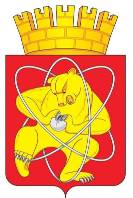 Муниципальное образование «Закрытое административно – территориальное образование  Железногорск Красноярского края»АДМИНИСТРАЦИЯ ЗАТО  г. ЖЕЛЕЗНОГОРСКРАСПОРЯЖЕНИЕ01.11.2016                                                                                                   №  231прг. ЖелезногорскО внесении изменений в распоряжение Администрации ЗАТО г. Железногорск от 21.09.2015 № 156пр «О создании рабочей группы по рассмотрению вопросов погашения задолженности потребителей за потребленные энергетические ресурсы перед ресурсоснабжающими организациями, действующими на территории ЗАТО Железногорск»В связи с изменениями в кадровом составеВнести изменения в распоряжение Администрации ЗАТО
г. Железногорск от 21.09.2015 № 156пр «О создании рабочей группы по рассмотрению вопросов погашения задолженности потребителей за потребленные энергетические ресурсы перед ресурсоснабжающими организациями, действующими на территории ЗАТО Железногорск», изложив приложение к распоряжению в редакции, согласно Приложению к настоящему распоряжению.Контроль над выполнением настоящего распоряжения оставляю
за собой.Глава администрации                                                                       С.Е. ПешковПриложениек распоряжению АдминистрацииЗАТО г. Железногорскот  01.11.2016  № 231прСОСТАВрабочей группы по рассмотрению вопросов погашения задолженности потребителей за потребленные энергетические ресурсы перед ресурсоснабжающими организациями, действующими на территории ЗАТО ЖелезногорскЧлены рабочей группы:Проскурнин С.Д.Латушкин Ю.Г.Соловьева Н.И.Сайданова Г.В.(Барахтенко Е.В.-на период отсутствия)- первый заместитель Главы администрации ЗАТО
г. Железногорск, руководитель группы- заместитель    Главы   администрации   ЗАТО
г. Железногорск по жилищно-коммунальному хозяйству, заместитель руководителя группы- руководитель   Управления   экономики    и планирования Администрации ЗАТО 
г. Железногорск, заместитель руководителя группы- главный   специалист-экономист   Управления экономики и планирования Администрации ЗАТО
г. Железногорск, секретарь рабочей группыАнтоненко Л.М.Ридель Л.В.Прусова Т.И.Дранишников В.Г.Харкевич А.В.Коршунов С.Н.Бакланова Н.В.- руководитель Управления городского хозяйства Администрации ЗАТО г. Железногорск- руководитель Управления по правовой и кадровой работе Администрации ЗАТО г. Железногорск- руководитель     финансового    управления Администрации ЗАТО г. Железногорск- директор     муниципального    предприятия «Гортеплоэнерго»- директор муниципального предприятия «Городское жилищно-коммунальное управление»- директор муниципального предприятия «Жилищно-коммунальное хозяйство»- заместитель    начальника   отдела - заместитель старшего судебного пристава ОСП по
г. Железногорску (по согласованию)